Your recent request for information is replicated below, together with our response.How many people were reported missing to Police Scotland from the years 2013-2023?  (if possible list by year, age and gender)How many people that were reported missing to Police Scotland from the years 2013-2023 were found or returned home safety ?(if possible list by year, age and gender)How many people that were reported missing from 2013- 2023 are still currently classed as missing? (if possible list by year, age and gender)In response, I must advise you that The National Missing Persons Application (NMPA) is the system used to record missing person investigations went live on 1 April 2019. Prior to this time legacy police systems were used which have now been superseded and are no longer accessible for the purposes of retrieving statistical data.  Accordingly, I must advise you that information for the period prior to April 2019 is no longer held and Section 17 applies. Please see the tables below with regard to the available information held.All data was taken from the national missing persons application on 21/12/23.Please note there may be some discrepancies with the total number in the age column, this is due to a date of birth not being recorded in all instances.If you require any further assistance, please contact us quoting the reference above.You can request a review of this response within the next 40 working days by email or by letter (Information Management - FOI, Police Scotland, Clyde Gateway, 2 French Street, Dalmarnock, G40 4EH).  Requests must include the reason for your dissatisfaction.If you remain dissatisfied following our review response, you can appeal to the Office of the Scottish Information Commissioner (OSIC) within 6 months - online, by email or by letter (OSIC, Kinburn Castle, Doubledykes Road, St Andrews, KY16 9DS).Following an OSIC appeal, you can appeal to the Court of Session on a point of law only. This response will be added to our Disclosure Log in seven days' time.Every effort has been taken to ensure our response is as accessible as possible. If you require this response to be provided in an alternative format, please let us know.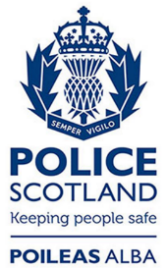 Freedom of Information ResponseOur reference:  FOI 23-3262Responded to:  19th January 2024Financial YearTracedStill missingTotal2019/201639914164132020/211436311143742021/221723417172512022/22179222217944Financial YearGenderTotal%2019/20Chose not to disclose002019/20Female704642.932019/20Intersex or Non-Binary100.062019/20Male930556.692019/20Other3 0.022019/20Transgender490.32019/20Unknown002020/21Chose not to disclose002020/21Female633244.052020/21Intersex or Non-Binary190.132020/21Male792355.122020/21Other50.032020/21Transgender900.632020/21Unknown50.032021/22Chose not to disclose20.012021/22Female736942.722021/22Intersex or Non-Binary640.372021/22Male955555.392021/22Other100.062021/22Transgender2341.362021/22Unknown170.12022/23Chose not to disclose50.032022/23Female779743.452022/23Intersex or Non-Binary540.32022/23Male990555.22022/23Other60.032022/23Transgender1680.942022/23Unknown90.05Financial YearAge RangeTotal%2019/200-91651.012019/2010-19994560.592019/2020-29176910.782019/2030-39169510.332019/2040-4911677.112019/2050-598565.222019/2060-693412.082019/2070-792391.462019/2080-892051.252019/2090+210.132020/210-91911.332020/2110-19812556.532020/2120-29171311.922020/2130-39166311.572020/2140-4911748.172020/2150-597255.042020/2160-693232.252020/2170-792511.752020/2180-891831.272020/2190+230.162021/220-92561.482021/2210-19997957.852021/2220-29188010.92021/2230-39188110.92021/2240-4913227.662021/2250-598905.162021/2260-694362.532021/2270-793472.012021/2280-892251.32021/2290+240.142022/230-92961.652022/2310-191078660.112022/2320-2916259.062022/2330-39190810.632022/2340-4913007.242022/2350-599595.342022/2360-694782.662022/2370-793101.732022/2380-892381.332022/2390+360.2